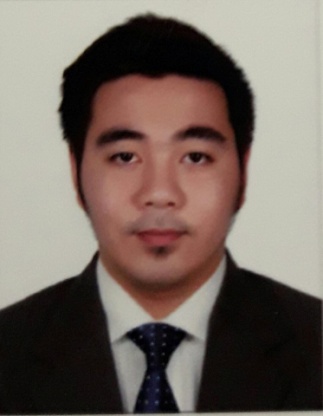 CARLOCARLO.332766@2freemail.com   PERSONAL SUMMARYA highly competent and enthusiastic with experience in a wide range of technologies and able to play a key role in diagnosing hardware and software problems to ensure that quality solutions meet business objectives. Extensive experience of working in the front line helping clients and colleagues resolve complex technical IT issues. Possessing a good team spirit, deadline oriented and having the ability to organize and presents complex solutions clearly and accurately.Looking for a career advancement opportunity with a company that will challenge my problem solving skills and allow me to develop my knowledge and potential.KEY SKILLS AND COMPETENCIESHighly organized and disciplined with a passion for Information TechnologyKnowledge of VISTA, XP, Windows & Microsoft Office to 2007Basic understanding of PC Hardware set-up and configurationExcellent customer facing, communication and rapport building skillsProficiency in the troubleshooting and resolution of all client queriesAble to communicate complex IT issues to suppliers and non-technical staffGood problem solving skills along with the ability to maintain calm under pressureCustomer focused and keen on exceeding expectationHaving a passion for providing excellent customer serviceA positive, high energy team playerEXPERIENCE07/2014 – 02/2016	Admin Assistant / IT Technical Support  			Smart Telecommunications Co. - Makati, Manila PhilippinesResponsible for the installation and maintenance of IT equipment including printers, scanners and work stations. Supporting customers using remote access technologies and also by visiting client sites.Duties:Updating and monitoring IT user accountsMaintaining up to date Antivirus levels on all machines company wide.Liasing & meeting with external suppliers of IT servicesTroubleshooting PC’s, laptops, and mobile devicesConfiguring and managing backup & restore proceduresPurchasing of IT Equipment and softwareInstallation and support of telecommunication equipmentProvide secondary support for LAN administration06/2013 – 05/2014	Sales Associates			Guess Shop – SM City Angeles Pampanga Philippines	Duties:Prepares daily sales reportSells retail merchandise and assists customers with advice on purchase and product promotion.Ensures accurate checking of credit cards, cheques or any other mode of payments from the customerResponsible for maximizing retail sales through product knowledge, customer service and selling skills. Implement stock control and security procedures and maintains appropriate record as required by company policy.Perform an important role as an individual plus performing in a team to ensure team success of the retail showroom.04/2012 – 02/2013	Service CrewGloria Jean’s Coffee Shop – N.E. Pacific Mall, Cabanatuan City PhilippinesDuties:Greet customers always with enthusiasmMaintains sanitation in work area and follows operating procedures Ensure prompt delivery of beverages and food to the customersMonitor stocks and assists with the inventories and ordering of suppliesEnsures service counters are clean all the time and filled with stocksAssists Baristas.EDUCATIONBachelors of Science in Information TechnologyNueva Ecija University of Science and Technology (NEUST)Cabanatuan City, Philippines2008-2012 GraduatedTRAININGDepartment of Science and TechnologySan Fernando Pampanga, Philippines (March 2012)Inventory and maintenance of computersOperate and maintain network services, routers, modems and other network servicesPERSONAL INFO.Birthdate: 	April 23, 1992Status: 	SingleVisa Status: 	Tourist VisaReference available upon request.